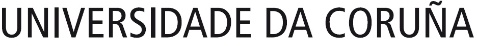 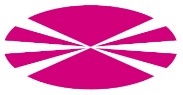 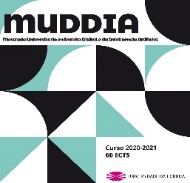 As relacións xurídicas na sociedade dixitalCurso 2021-2022HORARIOTEMARIOAVALIACIÓNACTIVIDADES PRÁCTICAS (6 puntos) (Curso 2021-2021)Conxunto de datos (Informática): 1 puntoTraballo (Dereito internacional público): 1 punto.Herdanza dixital (Dereito civil): 1 punto.Directrices éticas para unha IA confiable (Filosofía do Dereito-Dereito constitucional): 2 puntos.Debate tecnoloxía-Dereito (Filosofía do Dereito): 1 punto.EXAME (4 puntos) curso 2020-2021Exame tipo test sobre os coñecementos: 20 preguntas con resposta múltiple (4 opcións) DISTRIBUCIÓN DOS CONTIDOS (curso 2020-2021; non reflectido no horario do curso 2021-2022)SOCIEDADE DIXITAL E CIBERESPAZODIP: 2 + 1 h 	FD: 4,5 + 1 h	ESTADO, TERRITORIO E SOBERANÍA DIXITALDIP: 3 + 1 hMARCO ÉTICOFD: 4,5 + 1 h	TECNOLOXÍA E DEREITOS FUNDAMENTAISDconst: 7 h		ROBÓTICADcivil: 11 h	RAZOAMENTO XURÍDICOFD: 3 h		SESIÓNS PRÁCTICAS6.9.20217.9.20218.9.20219.9.202116:15-17INAUGURACIÓNFDFDFD17:15-18PRESENTACIÓNFDFDFD13.9.202114.9.202115.9.202116.9.202116:15-17FDFDDIPDIP17:15-18FDFDDIPDIP20.9.202121.9.202122.9.202123.9.202116:15-17DconstDconstDcivilDcivil17:15-18DconstDconstDcivilDcivil27.9.202128.9.202129.9.202130.9.202116:15-17DcivilDcivilFDDIP17:15-18DcivilDcivilFDDIP4.10.20215.10.20216.10.20217.10.202116:15-17DIPDconstDcivilDcivil17:15-18DconstDconstDcivil11.10.202112.10.202113.10.202114.10.202116:15-17FDFESTIVOIA (Informática)IA (Informática)17:15-18FDFESTIVOIA (Informática)A sociedade dixital e o ciberespazoCiencia, tecnoloxía e Dereito
As transformacións na sociedade internacional: unha orde mundial dixital
Marco internacional e europeo do ciberespazoEstado, territorio e soberanía dixitalA soberanía territorial na era dixital
O Estado fronte aos actores internacionais no escenario dixital
Democracia dixital: soberanía e gobernanzaMarco ético da sociedade dixitalÉ necesaria unha ética da sociedade dixital?Ética da intelixencia artificial e dereitos fundamentais Tecnoloxía e dereitos fundamentaisDereitos fundamentais e dereitos dixitais
Liberdades e determinismo informativo
Igualdade e non discriminación. A superintelixencia
Xustiza e algoritmos Robótica, personalidade xurídica e responsabilidadeA titularidade dos dereitos na era dixital 
A identidade dixital
A herdanza dixital
A responsabilidade dos robotsRazoamento xurídico e intelixencia artificialRacionalidade e nesgos
Argumentación xurídica e intelixencia artificial
Algoritmos e discrecionalidade “Introdución” técnica